Зачислен (а):№ и дата приказа _____________________________________Группа ______________________________________________Тренер ______________________________________________Информация о переводе:Муниципальное автономное учреждение 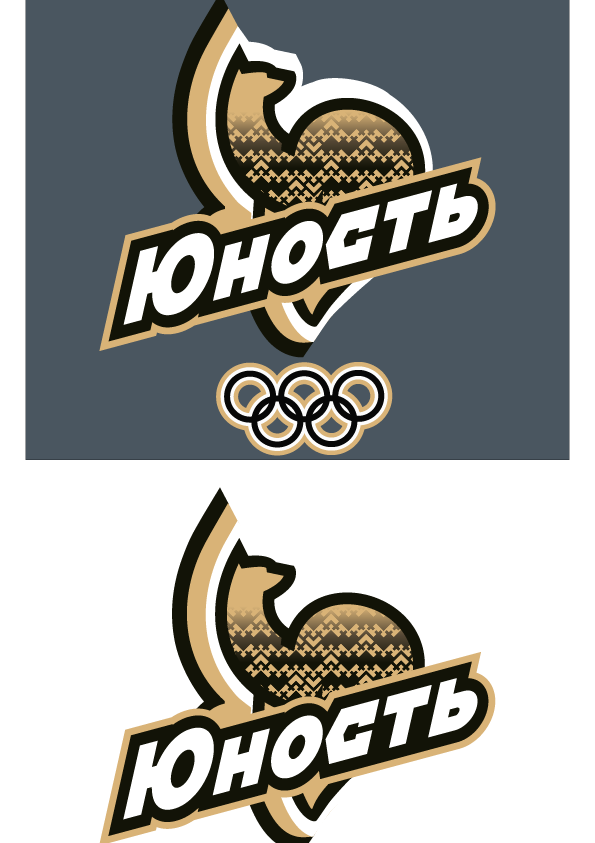 дополнительного образования«Спортивная школа «Юность»ЛИЧНАЯ КАРТОЧКАФИО _________________________________________________________________________________________Дата рождения «_____»_________________20_____ г.Домашний адрес______________________________________________________________________________________________________________________________СНИЛС _______________________________________Свидетельство о рождении (паспорт) серия ______________________№ _______________выдан «_____» _________ 20___г. ___________________________________________________________________________кем выданМесто учёбы__________________________________________________Социальный статус семьи (полная/неполная семья, многодетная, малообеспеченная)                                                                           (подчеркнуть верное)Сведения о родителях:Мать ________________________________________________________      (ФИО (место работы, должность)__________________________________________________________________________________________________________________________тел. раб. ______________________ сот. ___________________________Отец ________________________________________________________      (ФИО (место работы, должность)__________________________________________________________________________________________________________________________тел. раб. ______________________ сот. ___________________________Информация о разрядах:Участие в соревнованиях (итоги):